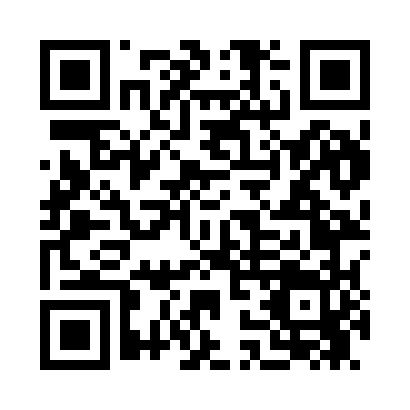 Prayer times for Albert, Arkansas, USAWed 1 May 2024 - Fri 31 May 2024High Latitude Method: Angle Based RulePrayer Calculation Method: Islamic Society of North AmericaAsar Calculation Method: ShafiPrayer times provided by https://www.salahtimes.comDateDayFajrSunriseDhuhrAsrMaghribIsha1Wed5:096:251:134:568:009:162Thu5:086:241:124:568:019:173Fri5:076:231:124:568:029:184Sat5:066:221:124:568:039:195Sun5:046:211:124:568:049:216Mon5:036:201:124:568:049:227Tue5:026:191:124:568:059:238Wed5:016:181:124:568:069:249Thu5:006:181:124:568:079:2510Fri4:596:171:124:578:079:2611Sat4:586:161:124:578:089:2712Sun4:576:151:124:578:099:2813Mon4:556:141:124:578:109:2914Tue4:546:141:124:578:119:3015Wed4:536:131:124:578:119:3116Thu4:536:121:124:578:129:3217Fri4:526:111:124:578:139:3318Sat4:516:111:124:578:149:3419Sun4:506:101:124:578:149:3520Mon4:496:101:124:588:159:3621Tue4:486:091:124:588:169:3722Wed4:476:081:124:588:169:3823Thu4:476:081:124:588:179:3924Fri4:466:071:124:588:189:3925Sat4:456:071:134:588:199:4026Sun4:446:061:134:588:199:4127Mon4:446:061:134:598:209:4228Tue4:436:061:134:598:219:4329Wed4:436:051:134:598:219:4430Thu4:426:051:134:598:229:4531Fri4:426:041:134:598:229:45